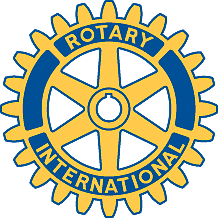 Rotary Club of Carleton Place         and Mississippi Mills       Meeting of October 6th, 2009      A fairly full-house this evening with only active Rotarians Alan (rehearsing for another devilish thespian outing), Robert (rejoicing at finally moving into his new home), and Brian (recovering from a surgical procedure)  sending their regrets.          President Mike and Rotarian Bernie started us off with a report of the membership seminar they attended last Saturday.  Recruitment is a contact sport was the theme of the day, with an emphasis placed on face-to-face relationship with prospective members…with an invite to dinner preceding any actual invitation to join the club. Bernie offered to collate a list of local business and professional people as a place to start in seeing who is available as prospective members.  Bernie and Mike volunteered to serve as a two person Membership Committee –  they will be needing all of us contributing to the cause of recruitment…playing the sport with our personal contacts.            Rotarian Marion filled us in on the Masker Aid Dance developments – the tickets are out, the posters are going up, the newspaper will be announcing it, and the big thing will be to recruit our friends and neighbours to come out and have a Ball (pun intended).            Rotarian Gordon was quite pleased to relate that, thanks to Rotarian David Mc., the Rotary Trail got pretty well cleaned up for the Fall.  The deed was organized by David, and carried out by one of his employees, Greg Chobin, and Greg’s father.  Thank you, David.  One more bit of grass cutting and the Trail can be put to bed for the winter, and Gordon can assure spouse (singular of spice) Lorna that strolling the trail is all he will have to do…at least ‘til spring.             Secretary George reminded the signed-up, clean-up crew, that this Saturday, the 10th. is the day to don the sparkly jackets and man the garbage bags.  We convene at 9:00 am at the old barn on the highway…and expect that many hands will make short work of things – an hour-and-a-half, or so.Our Program for the evening featured Roger LeBlanc, a new-comer to Carleton Place, with a new-look for the new newspaper. What were, for 100 years or so, the now “oldpapers” of Almonte and of Carleton Place, have been melded into one…and the Canadian Gazette is promising to be very much a “new” news medium. Roger gave us a near breath-taking glimpse at just how “new” the approach is going to be – as our familiar family newspaper morphs into a near instantaneous source of “what’s makin’ news at the moment folks” with on-line video, face-book/tweeter type word-smithing, and hold-in-your-hand weekly news summaries (and editorials I presume) all blending together in a (hopefully) harmonious melange of 21st Century information overload – that somehow pays for itself.  And Roger impressed us as just the sort of fellow who can pull it all off.  Next Week: We’ll have five (count ‘em, five) guests. Three family members with our Adventures in Science candidate, and Tom Bonhomme, our representative for the G.S.E. team’s trip to Mumbai, India, next year. We’ll also have a report from the Venue Committee on its findings and recommendations.. 